Исх № 4 от 12 января 2016 г.Отчет  МБОУ "ООШ № 20"  об исполнении муниципального задания 2015 годРАЗДЕЛ 8.1. Сведения об оказании муниципальной услуги8.2.1.Наличие в отчетном  периоде обоснованных жалоб на качество муниципальных услуг8.2.2.Наличие в отчетном периоде замечаний со стороны контролирующих органовРАЗДЕЛ  2    8.1. Сведения об оказании муниципальной услуги8.2.1.Наличие в отчетном  периоде обоснованных жалоб на качество муниципальных услуг8.2.2.Наличие в отчетном периоде замечаний со стороны контролирующих органов        РАЗДЕЛ 38.1. Сведения об оказании муниципальной услуги8.2.1.Наличие в отчетном  периоде обоснованных жалоб на качество муниципальных услуг        8.2.2.Наличие в отчетном периоде замечаний со стороны контролирующих органовДиректор МБОУ "ООШ № 20"                                  Д. А. ЦветковМинистерство образования и науки 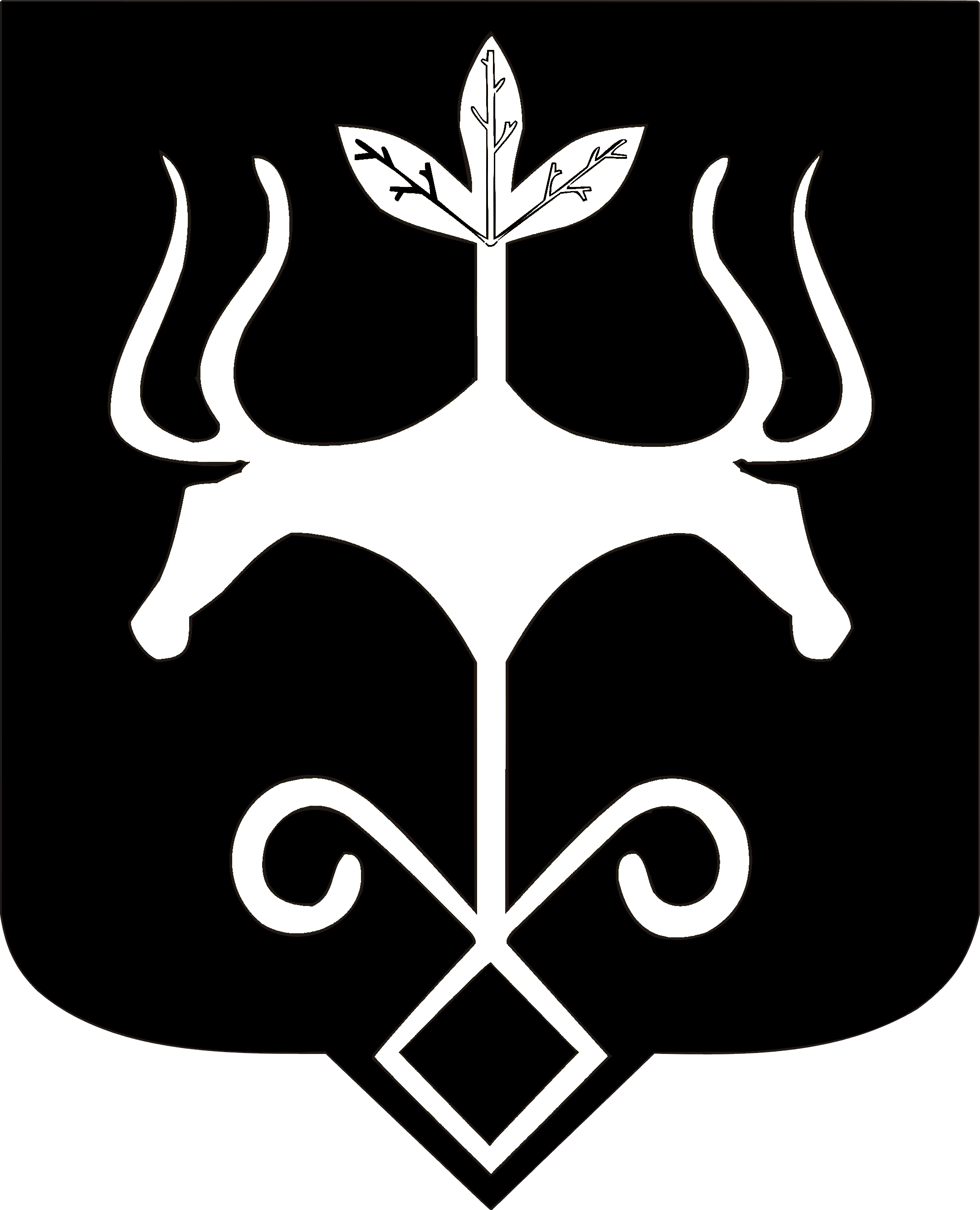 Республики Адыгея Муниципальное образование «Город Майкоп»Муниципальное бюджетное образовательное учреждение «Основная общеобразовательная школа №20» Адыгее Республикэм гъэсэныгъэмрэ шIэныгъэмрэкIэ и Министерств Муниципальнэ гъэпсыкIэ зиIэ «Къалэу Мыекъуапэ» Муниципалитет мылъкукIэ лэжьэрэ   гъэсэныгъэ къулыкъушIапI «Пстэуми афэзыгъэнэIосэрэ нахьышхьэеджапIэу зи  №20»385010    Республика Адыгея ,     г.Майкоп, ул. Мопра, д.65,     тел.(88772) 53-93-52,      e- mail: didi202008@yandex.ruСайт  http://mboy20.ucoz.ru/,  л/с20766у54330,       ОГРН 1020100709287,        ИНН/КПП 0105033934/010501001385010    Республика Адыгея ,     г.Майкоп, ул. Мопра, д.65,     тел.(88772) 53-93-52,      e- mail: didi202008@yandex.ruСайт  http://mboy20.ucoz.ru/,  л/с20766у54330,       ОГРН 1020100709287,        ИНН/КПП 0105033934/010501001385010    Республика Адыгея ,     г.Майкоп, ул. Мопра, д.65,     тел.(88772) 53-93-52,      e- mail: didi202008@yandex.ruСайт  http://mboy20.ucoz.ru/,  л/с20766у54330,       ОГРН 1020100709287,        ИНН/КПП 0105033934/010501001Наименование показателяЕдиница измеренияЗначение, утвержденное в муниципальном задании на отчетный периодФактическое значение на отчетный периодХарактеристика причин отклонения от запланированных значенийИсточник (и)Информации о фактическом значении показателяКоличество обучающихся в 1-4 классахЧел.111107Перевод обучающихся  в другие ОУ в связи со сменой места жительства родителей ( законных представителей)Книга приказов по личному составу обучающихсяДоля учителей, имеющих квалификационную категорию или прошедших аттестацию на соответствие занимаемой должности от общего числа педагогических работников%не менее 100 100-Приказы Министерства образования и науки РА о присвоении квалификационных категорий и о прохождении аттестации на соответствие занимаемой должности, аттестационные листы.Доля учащихся, освоивших ООП от общего числа учащихся%10094,6Основной причиной неуспеваемости обучающихся являются пропуски уроков без уважительной причины, отсутствие контроля со стороны родителейКлассные журналыДоля учащихся, вовлеченных во внеурочную деятельность от общего числа учащихся%100100-Журнал учёта работы педагогов дополнительного образования Число учащихся на 1 ПКчел.1414-Информация о состоянии материальной базы ОУДоля родителей (законных представителей), удовлетворенных качеством образования от общего числа анкетированных%не менее 8594-Результаты анкетирования родителей 7. Доведение средней заработной платы педагогических работников ОУ до средней заработной платы в РАруб.20 12316608,11Размер ФОТПисьмо МОиН РА8. Финансовая обеспеченность в расчете на одного обучающегосяруб.27 334,1527 334,15Приказ КО Администрации МО «Город Майкоп» № 708а от 30.12.2015г.№ п/пДатаКем подана жалобаСодержание жалобыРезультат рассмотрения-----№ п/пДатаКонтролирующий орган и дата проверкиСодержание замечанияДанные об устранении119.11.2015г.Министерство образования и науки Республики АдыгеяАкт проверки № 100 от 19.11.2015г.Письмо МБОУ «ООШ № 20» № 863 от 28.12.2015г.204.12.2015г.Управление Роспотребнадзора по Республике Адыгея09.11.2015г.-04.12.2015г.Акт проверки № 1254 от 04.12.2015г.-Наименование показателяЕдиница измеренияЗначение, утвержденное в муниципальном задании на отчетный периодФактическое значение на отчетный периодХарактеристика причин отклоне-ния от заплани-рованных значенийИсточник (и)Информации о фактическом значении показателяКоличество обучающихся в 5-9 классахЧел.112121Зачисление обучающихся в ОУ в связи со сменой места жительства родителей ( законных представителей)Книга приказов по личному составу обучающихсяДоля учителей, имеющих квалификационную категорию или прошедших аттестацию на соответствие занимаемой должности от общего числа педагогических работников%не менее 100100-Приказы Министерства образования и науки РА о присвоении квалификационных категорий и о прохождении аттестации на соответствие занимаемой должности, аттестационные листы.Доля учащихся, освоивших ООП от числа учащихся%10070,2Основной причиной неуспеваемости обучающихся являются пропуски уроков без уважительной причины, отсутствие контроля со стороны родителейКлассные журналыДоля учащихся получивших документ об образовании от общего числа выпускников%10090Не допущены к прохождению ГИА , оставлены на повторный год обучения Книга выдачи аттестатов о получении основного общего образования, классные журналы, протокол  заседания педагогического совета № 7 от 22.05.2014 г.Доля учащихся, вовлеченных во внеурочную деятельность от общего числа учащихся%10078,2Отсутствие в школе материально-технических условий для проведения внеурочных занятий Журнал учёта работы педагогов дополнительного образованияЧисло учащихся на 1 ПКчел.1414-Информация о состоянии материальной базы ОУДоля родителей (законных представителей), удовлетворенных качеством образования от общего числа анкетированных%не менее 8589,7-Результаты анкетирования родителей 8. Доведение средней заработной платы педагогических работников ОУ до средней заработной платы в РАруб.20 12316608,11Размер ФОТПисьмо МОиН РА9. Финансовая обеспеченность в расчете на одного обучающегосяруб.31836,3131836,31Приказ КО Администрации МО «Город Майкоп» № 708а от 30.12.2015г.№ п/пДатаКем подана жалобаСодержание жалобыРезультат рассмотрения-----№ п/пДатаКонтролирующий орган и дата проверкиСодержание замечанияДанные об устранении119.11.2015г.Министерство образования и науки Республики АдыгеяАкт проверки № 100 от 19.11.2015г.Письмо МБОУ «ООШ № 20» № 863 от 28.12.2015г.204.12.2015г.Управление Роспотребнадзора по Республике Адыгея09.11.2015г.-04.12.2015г.Акт проверки № 1254 от 04.12.2015г.-Наименование показателяЕдиница измеренияЗначение, утвержденное в муниципальном задании на отчетный периодФактическое значение на отчетный периодХарактеристика причин отклоне-ния от заплани-рованных значенийИсточник(и)информации о фактическом значении показателяКоличество детей, охваченных каникулярным (летним) отдыхом Чел.5050-Приказ Комитета по образованию №170 от 29.04.2014 г.Доля учащихся, отдохнувших в лагере с дневным пребыванием от общего числа учащихся%2222Доля родителей (законных представителей), удовлетворенных качеством отдыха детей от общего числа анкетированных%Не менее 9899,6Анкетирование родителей№ п/пДатаКем подана жалобаСодержание жалобыРезультат рассмотрения-----№ п/пДатаКонтролирующий орган и дата проверкиСодержание замечанияДанные об устранении